ИСТОРИЯ проведения республиканских Бессоновских чтений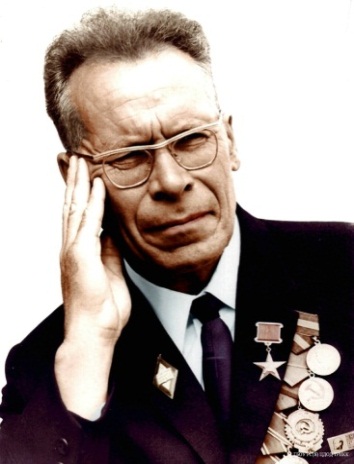 «Упорным трудом я стараюсь прививать детям любовь к природе, навыки терпеливого и настойчивого труда, умение преодолевать трудности, что является особенно ценным в деле воспитания» 		    Г.Е.Бессонов, Герой Социалистического Труда, заслуженный учитель ЯАССР и школы РСФСР, кавалер орденов Ленина, Трудового Красного ЗнамениБессоновские педагогические чтения проводятся 1 раз в 2 года в честь Бессонова Георгия Евдокимовича, Героя  Социалистического Труда,  учителя – энтузиаста, создавшего в 1935 – 2002 годах в с. Тойбохой Сунтарского улуса ботанический сад и музейный комплекс.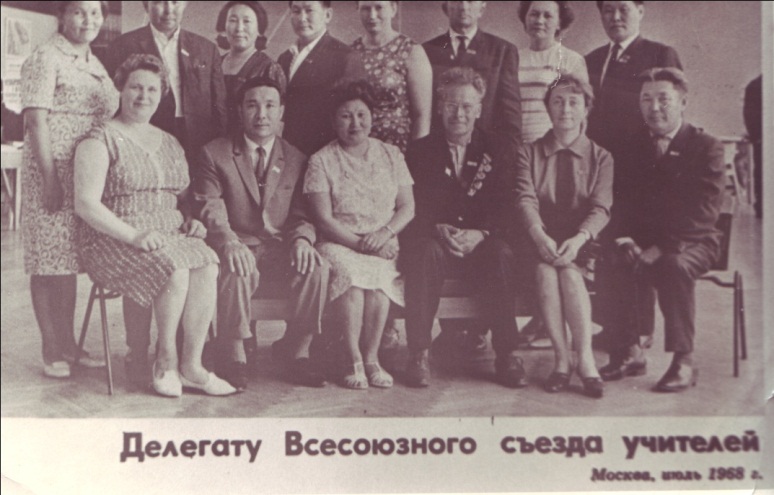 Хронология  республиканских Бессоновских педчтений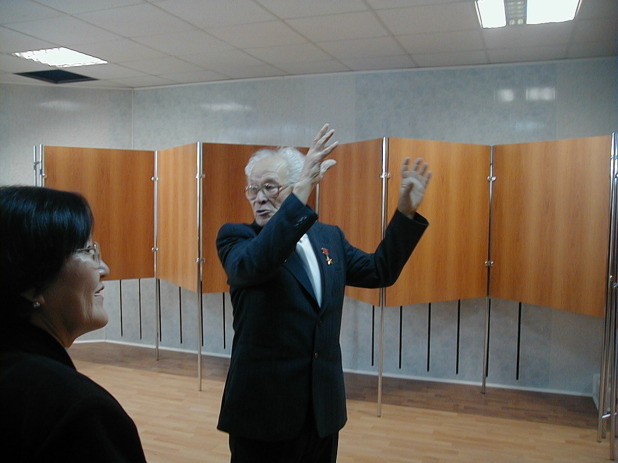 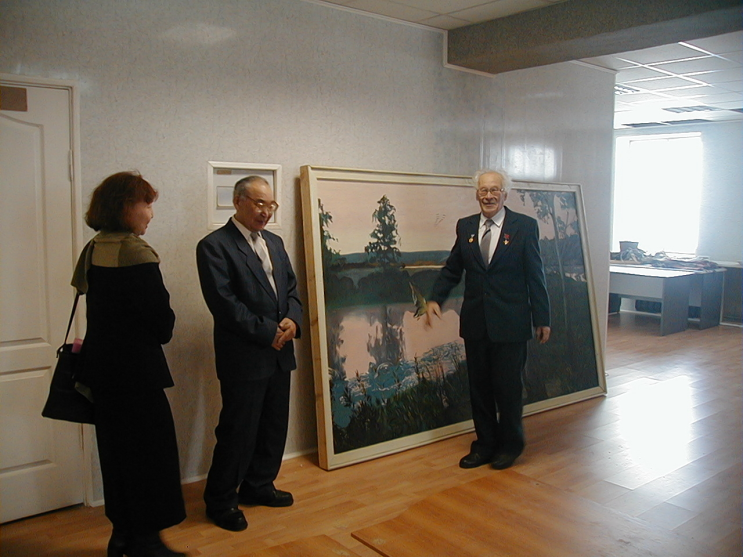 ПедчтенияТема педчтенийКол-во участниковI республиканские 
Бессоновские педчтения – 2002 год «Использование потенциала школьных музеев в духовно-нравственном и гражданском воспитании» 150 педагогов II республиканские 
Бессоновские чтения   
г.Якутск, 2004 год 61 участников из 13 улусов республикиIII республиканские
Бессоновские чтения, 
посвященные 70-летию музейного движения в Сунтарском улусе-2006 год«Создание условий для духовно-нравственного и патриотического воспитания подрастающего поколения»127 педагоговIV республиканские Бессоновские педагогические чтения - 2008 г.«Подготовка к апробации федеральных государственных стандартов второго поколения (начальная школа)»160 участников V республиканские Бессоновские педагогические чтения - 2010 г.«Модернизация учительского корпуса: наследие, современность, развитие»79 педагогов VI республиканские Бессоновские педагогические чтения - 2012 г.«Интеграция дошкольного, общего и дополнительного образования в новых социокультурных условиях»125 чел: 66 педагогов и 59 школьниковVII республиканские Бессоновские педагогические чтения, посвященные 100-летию Г.Е.Бессонова, Героя Социалистического труда - 2014 г.«Подготовка к введению профессионального стандарта педагога как инструмента повышения качества образования в современных условиях»178 чел., из них 96 педагогов, 82 обучающихсяVIII республиканские Бессоновские педагогические чтения – 2016 г.«Музеи XXI века: традиции, инновации и перспективы развития»175 чел., из них 73 педагогов и 102 обучающихсяIX республиканские Бессоновские педагогические чтения - 2018 г.«Создание единой системы воспитания как приоритетного направления образования в XXI  веке»193 чел., из них 126 педагогов и 67 обучающихсяX заочные республиканские Бессоновские педагогические чтения - 2020 г.«Современные педагогические технологии как фактор повышения качества образования»650 чел.: 345 педагогов и 305 школьников. 